ЮЖНО-УРАЛЬСКИЙ ГОСУДАРСТВЕННЫЙ УНИВЕРСИТЕТ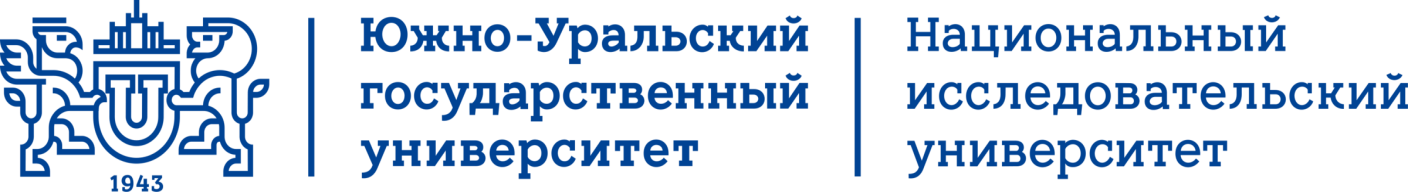 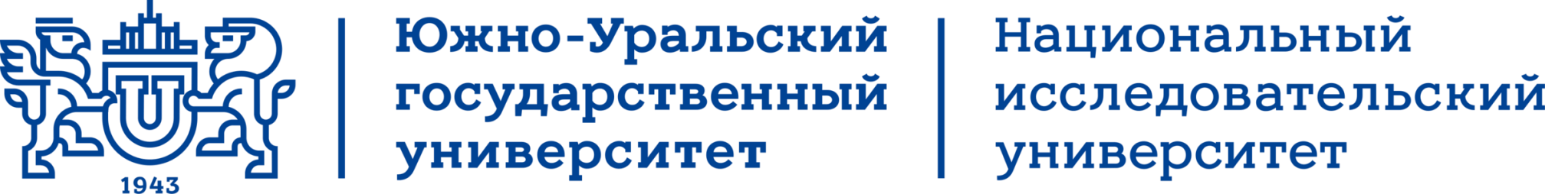 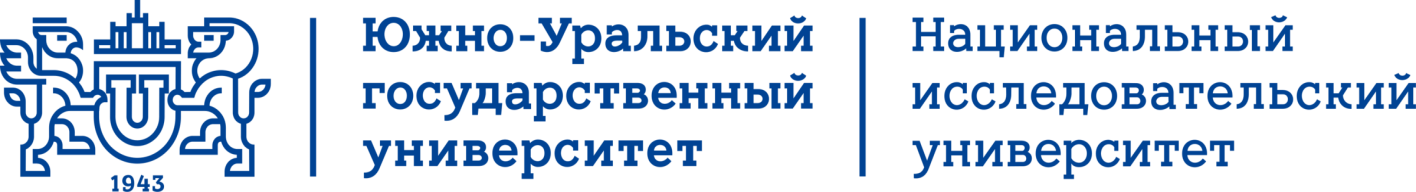 ВЫСШАЯ ШКОЛА ЭКОНОМИКИ И УПРАВЛЕНИЯПРИГЛАШЕНИЕ 
К УЧАСТИЮ В
VII МЕЖДУНАРОДНОЙ
НАУЧНО-ПРАКТИЧЕСКОЙ КОНФЕРЕНЦИИПРОБЛЕМЫ 
ЭКОНОМИЧЕСКОЙ БЕЗОПАСНОСТИ 
И ТАМОЖЕННОГО РЕГУЛИРОВАНИЯ:ПОИСК ЭФФЕКТИВНЫХ РЕШЕНИЙРоссия, г. Челябинск, 24-25 февраля 2022 г.Приглашаем принять участие в работе научно-практической конференции научных работников,  преподавателей вузов, представителей предпринимательских структур 
(в очной или заочной форме)
с возможностью публикации статей 
в КОЛЛЕКТИВНОЙ МОНОГРАФИИ,
 индексируемой в РИНЦУВАЖАЕМЫЕ КОЛЛЕГИ!ФГАОУ ВО «Южно-Уральский государственный университет (НИУ)», Южно-Уральская торгово-промышленная палата, ЧФ Института экономики УрО РАН, ФТС России УТУ Челябинская таможня, Союз Финансово-экономических судебных экспертов (г. Москва) приглашают Вас принять участие в VII Международной научно-практической конференции ученых, преподавателей и представителей предпринимательских структур «ПРОБЛЕМЫ ЭКОНОМИЧЕСКОЙ БЕЗОПАСНОСТИ И ТАМОЖЕННОГО РЕГУЛИРОВАНИЯ: ПОИСК ЭФФЕКТИВНЫХ РЕШЕНИЙ»Конференция пройдет 24-25 февраля 2022 года с применением дистанционных технологий: мероприятие будет транслироваться он-лайн через сервис Google Meet. Докладчики будут иметь возможность аудио-видео связи и презентации материалов, также смогут обсудить результаты своего исследования с участниками конференции. По вопросу взаимодействия с сервисом Google Meet организаторы окажут техническую поддержку участникам конференции.По результатам конференции отдельные работы будут включены в коллективную монографию «Проблемы экономической безопасности России в аспекте глобальных трансформаций», индексируемую в РИНЦ.НАПРАВЛЕНИЯ РАБОТЫ КОНФЕРЕНЦИИ:СЕКЦИЯ 1. Проблемы экономической безопасности России в аспекте глобальных трансформаций.СЕКЦИЯ 2. Таможенное регулирование в новых геополитических условиях (по работе секции 2 вы можете узнать по телефону +7 351 272-30-12, либо задать вопрос по электронной почте: td_susu@mail.ru).В рамках работы «СЕКЦИИ 1. Проблемы экономической безопасности России в аспекте глобальных трансформаций» участникам предлагается предоставить доклад, тема которого соответствует одному из 4 разделов:Раздел 1. Пандемия COVID-19 как угроза глобальной экономической безопасности.Раздел 2. Эколого-экономическая безопасность: теоретические и методические аспекты.Раздел 3. Экономическая безопасность в Индустрии 4.0.Раздел 4. Экономическая безопасность бизнеса: теория и практика анализа.ФОРМА УЧАСТИЯ В КОНФЕРЕНЦИИ:1. Очная форма, предполагает выступление с докладом в дни проведения конференции с последующей публикацией доклада в одном из разделов монографии. Презентация исследований будет реализована в формате видео-конференции, посредством сервиса Google Meet.2. Заочная форма, предполагает представление материалов в текстовом виде для публикации в одной из глав коллективной монографии.Организационный сбор с участников конференции и за публикацию материалов - не предусмотрен.Для участия в конференции и публикации статьи в коллективной монографии необходимо в срок до 1 февраля 2022 года (включительно) необходимо заполнить Заявку на конференцию 2022 через Google Форму:https://forms.gle/UvFkNoZbR3tdrFHD6МАТЕРИАЛ ДЛЯ ВКЛЮЧЕНИЯ В МОНОГРАФИЮ, оформленный в соответствии с требованиями (Приложение А), и указанный в заявке Google Формы, ТРЕБУЕТСЯ ВЫСЛАТЬ СЛЕДОМ ЗА ЗАЯВКОЙ В ФОРМАТЕ DOC/DOCX на почту: efir@bk.ruВажно! Организационный комитет конференции оставляет за собой право отклонить для публикации материалы участников конференции как в очной, так и в заочной формах, при существенном нарушении предъявляемых требований. Так же организаторы оставляют за собой право конечной редакции присланных материалов.В случае положительного решения о принятии материалов к публикации в монографии, независимо от формы участия, с автором/авторами будет заключен лицензионный договор и ряд сопроводительных документов, требующих предоставления персональных сведений (данных паспорта, СНИЛС, ИНН). С результатами конференций прошлых лет Вы можете ознакомиться, перейдя по гиперссылке:Ознакомиться с результатами конференции в 2016 годуОзнакомиться с результатами конференции в 2017 годуОзнакомиться с результатами конференции в 2018 годуОзнакомиться с результатами конференции в 2019 годуОзнакомиться с результатами конференции в 2020 годуОзнакомиться с результатами конференции в 2021 годуОзнакомиться с монографиями, опубликованными по результатам конференций можно на портале (РИНЦ), перейдя по гиперссылке:Ознакомиться с монографией по конференции 2017 годаОзнакомиться с монографией по конференции 2018 годаОзнакомиться с монографией по конференции 2019 годаОзнакомиться с монографией по конференции 2020 годаОзнакомиться с монографией по конференции 2021 годаОргкомитет СЕКЦИИ 1: Высшая школа экономики и управления,
ФГАОУ ВО «ЮУрГУ (НИУ)»
Россия, 454080 Челябинск, пр. Ленина, 76;Сайт конференции: www.pescr.susu.ruКонтактная почта: efir@bk.ruКонтактный телефон: 8(351) 267-99-12 Контактное лицо и ответственный за координацию и проведение конференции: Цало Илья Маркович, к.э.н., доцент кафедры «Экономическая безопасность», 
Сотовый тел. 8(951) 78-63-926 (так же можно писать в WhatsApp, Viber)ПРИЛОЖЕНИЕАТРЕБОВАНИЯ К ВЫСЫЛАЕМЫМ МАТЕРИАЛАМСодержание и оформление материала для публикации в одной из глав монографии «Проблемы экономической безопасности России в аспекте глобальных трансформаций»ОБЩИЕ ПОЛОЖЕНИЯСОДЕРЖАНИЕ ПРЕДЛАГАЕМОЙ ГЛАВЫ МОНОГРАФИИ Текстовая форма доклада представляет собой составную часть главы монографии, которая содержательно должна включать следующие элементы: — постановку проблемы исследования и обоснование востребованности тематики главы;— литературный обзор предшествующих работ по тематике исследования;— методологический аппарат или методологию проведения исследования;— исходные данные — результаты работы;— область применения результатов исследования;— текстовой вывод (без выделения заголовка или отделения от остального текста)Текст не должен иметь внутренних заголовков или подразделов - все представленные элементы должны быть выделены структурой повествования и смысловой составляющей текста.ОБЪЕМ И АНТИПЛАГИАТРекомендуемый объем исследования: от 1 до 1,5 печатных листов.Уровень антиплагиата не менее 80% (уровень указан при условии, что из проверяемого текста исключен список литературы). Оригинальность подтверждается отчётом сервиса проверки плагиата, прикрепленного к письму с заявкой, для самопроверки рекомендуется использовать сервис: www.antiplagiat.ru. АВТОРЫНад написанием исследования может работать как один автор, так и коллектив соавторов до 4 человек (при включении статьи в монографию – все указанные в статье и карточках регистрации соавторы включаются в коллектив авторов монографии на равных условиях). От одного коллектива авторов принимается не более чем 1 документ. К участию в публикации приглашается профессорско-преподавательский состав высших учебных заведений. Так же, в качестве соавторов, могут выступать аспиранты и соискатели (допускается включение в соавторы, совместно с научными руководителями) и представители предпринимательских структур, государственных служащих и специалистов-практиков, привлеченных для написания исследования и внесших личный вклад в написание текста статьи. Участие в качестве соавторов студентов (бакалавриата, специалитета и магистратуры) не допускается.В конце статьи приводятся сведения об авторах (в алфавитном порядке), раскрывающее фамилию и инициалы, степень (при наличии), звание (при наличии), должность и полное наименование места работы. Пример оформления:Цало И.М., к.э.н., доцент кафедры «Экономическая безопасность» ФГАОУ ВО «Южно-Уральский государственный университет (национальный исследовательский университет)».РЕКОМЕНДАЦИИ ПО ОФОМЛЕНИЮ МАТЕРИАЛОВ1. Форматы и шрифты, заголовокТекст должен быть набран в редакторе Microsoft Word на листах стандартного формата А4 (21,0×29,7 см). Параметры страницы: верхнее поле – 2,4 см, нижнее поле – 2,8 см (нижний колонтитул – 2,0 см), левое поле – 2,5 см, правое поле – 2,5 см. Основной текст статьи набирается шрифтом Times New Roman размером 14 пт с одинарным межстрочным интервалом. Красную строку абзаца набирать с отступом 0,7 см.Заголовок статьи набирается шрифтом Times New Roman размером 14 пт с одинарным межстрочным интервалом, шрифт полужирный, выравнивание по центру, абзацный отступ до и после абзаца 6 пт. Отступа красной строки - нет.2. Формулы Формулы в тексте набираются с помощью встроенных средств Word – Редактора формул. Набираются без курсива (прямым шрифтом). Формулы нумеруются.Если формула представляет собой систему уравнений, то номер помещается против середины группы формул, например:где – вероятности реализации оптимистического, реалистичного и пессимистичного сценария соответственно для j-го проекта;, –вероятности реализации реалистичного сценария развития для j-го проекта;– вероятности реализации пессимистического сценария развития для j-го проекта по оценке i-го эксперта;ki– относительные коэффициенты компетентности i-го эксперта.Расшифровка условных обозначений, ранее не встречавшихся в тексте, приводится непосредственно после формулы в той последовательности, в которой они встречаются в самой формуле. Для этого после формулы ставится запятая или точка, а первая строка пояснения начинается соответственно со слова «где» без отступа от левого края. Расшифровка каждого символа располагается в подбор (непрерывным текстом) с точкой запятой между ними, последнее пояснение заканчивается точкой, например: I =UR,где I – сила тока, А; U – напряжение, В; R – сопротивление, Ом. Основным знаком умножения является точка на средней линии, например:78∙19=14823. Иллюстрации Иллюстрации (схемы, диаграммы и т.п.) должны быть выполнены в черно-белом варианте без фона. Желательно выполненные средствами Word либо совместимыми с Word приложениями семейства Microsoft Office (в частности Excel) совместимыми с Word – для возможности редакции иллюстраций.Все иллюстрации именуются рисунками и нумеруются последовательно. Текстовую информацию в рисунках желательно набирать шрифтом Times New Roman размером не менее 12 пт.Подпись к рисунку пишется с заглавной буквы после условного обозначения (Рис.) и номера (Рис. 2.), например: Рис. 2. Структура доходов населения РФ по разработанной системе категорий доходаНомер рисунка от его названия отделяется точкой. Подрисуночная подпись не должна выходить за рамки самого рисунка. На все иллюстрации в тексте статьи должны быть ссылки (первая ссылка делается в виде (рис. 2), а все последующие – в виде (см. рис. 2)). Иллюстрации должны размещаться в тексте не ранее той страницы, на которой содержится первая ссылка на нее, но не далее следующей страницы Если иллюстрация единственная в работе – ей все равно ставится номер «1».4. Таблицы Каждая таблица должна быть пронумерована. Нумерационный заголовок состоит из слова «Таблица» и порядкового номера таблицы. Нумерация таблиц производится по такой же схеме, что и рисунков (в пределах всей статьи). Нумерационный заголовок помещается над правым верхним углом на уровне правого края поля таблицы, набирается шрифтом Times New Roman, 12 пт.Тематический заголовок таблицы, если он есть, помещается ниже номера посередине поля таблицы. Заголовок таблицы набирается шрифтом Times New Roman, 14 пт.Внутренне содержание таблицы следует набирать шрифтом Times New Roman, не менее11 пт. и не более 13 пт. Примечания и сноски, касающиеся содержания таблиц, необходимо размещать непосредственно под таблицей (набирать шрифтом Times New Roman, не менее 10 пт. и не более размера шрифта таблицы, уменьшенного на 1 пт)Таблица, как и рисунок, должна размещаться в тексте после первой ссылки на нее на той странице, где содержится эта ссылка, но не далее следующей страницы. Если таблица не помещается на оставшемся месте страницы, то она размещается на следующей странице.Первая ссылка в тексте на таблицу имеет вид (табл. 1), последующие ссылки делаются в виде (см. табл.1).В головке таблицы текст выравнивается по центру, в боковике – по левому краю. Остальные ячейки таблицы выравниваются в зависимости от их заполнения (числа, короткие слова, сокращения, тире – по центру, текст – по ширине). В головке таблицы не должно быть пустых ячеек. Заключительные точки в конце текстов таблицы не ставятся, кроме разделительных внутри связанного текста. Пример оформления таблицы:Таблица 2Численность вынужденных мигрантов (на 01.01.2018 г., чел.)**Источник: Федеральная служба государственной статистики5. Библиография Оформление. Список литературы дается с заголовком «Библиографический список» (без кавычек).Рекомендуется, преимущественно использовать источники годом издания не старше 5 последних лет, считая от даты проведения конференции (то есть не старше 2014 года). Библиографический список составляется в порядке использования источников (первой ссылки на них). Оформление библиографического списка производится по следующим основным правилам(ГОСТ 7.1–2003):1. Фамилия и через запятую инициалы первого автора. После названия книги и расшифровки вида издания через косую черту – слеш (/) – имена всех авторов, но инициалы каждого автора должны быть впереди его фамилии. Если авторов более четырех, указываются первые три автора, а далее вместо остальных пишется «и др.». 2. Название источника приводится без кавычек. Сокращений не допускается. Если есть подзаголовок (расшифровка издания), он пишется с маленькой буквы после основного и отделяется двоеточием. После названия ставятся точка и тире. Если имеется редактор, указываются его инициалы и фамилия после косой черты (слеша) в виде:« / под ред. . Аналогично редактор указывается в библиографическом списке, если источник переводной: / пер. с англ. ; под ред. . Библиографическое описание отдельных книг, создаваемых коллективом авторов, могут начинаться с названия, а не с фамилий. В этом случае фамилии авторов указываются после названия через« /». 3. Место издания (город, перед которым ставятся точка и тире) пишется с большой буквы полностью, после названия города ставится двоеточие. Допускаются только сокращения М., Л., СПб., Ростов н/Д. 4. Название издательства пишется с большой буквы без кавычек. Если в название издательства входит слово «Издательство», его пишут сокращённо «Изд-во» без кавычек, а само название может быть в кавычках (как в оригинале). После издательства ставится запятая. 5. Год издания. Слово «год» не пишется. После указания года выпуска в виде четырехзначного числа ставятся точка и тире. 6. Следующий элемент – после тире указывается объём источника (книги) в виде числа с буквой «с.» (страниц). 7. При ссылке на статьи и журналы указываются: фамилия и инициалы автора. Название статьи // Название журнала. – Год выпуска. – Номер журнала. – Номера страниц, занимаемых статьей (например, С. 40–45). Пример оформления различных типов источников:Уголовный кодекс Российской Федерации: Федеральный закон от 13 июня 1996 г. № 63-ФЗ (ред. от 29.07.2017).Указ Президента РФ от 09.05.2017 № 203 «О Стратегии развития информационного общества в Российской Федерации на 2017Приказ Минэкономразвития России от 22.06.2015 № 385 «Об утверждении Федерального стандарта оценки «Оценка нематериальных активов и интеллектуальной собственности» (ФСО № 11)».Федеральный закон от 07.08.2001 № 115 (ред. от 29.07.2017) «О противодействии легализации (отмыванию) доходов, полученных преступным путем, и финансированию терроризма» (с изм. и доп., вступ. в силу с 28.01.2018). Послание Президента РФ Федеральному Собранию от 01.03.2018. –www.consultant.ru. Васильев, Е.А. Гражданское и торговое право зарубежных государств: в 2 т. Т. 1 / Е.А. Васильев, А.С. Комаров. – М: Международные отношения, 2011. – 560 с.Кротов, М.И. Экономическая безопасность России: Системный подход / М.И. Кротов, В.И. Мунтиян. – СПб.: Изд-во НПК «РОСТ», 2016. – 336 с.Валько, Д.В. Экономическая безопасность: сущность и актуальные подходы к определению / Д.В. Валько // IX Международная научно-практическая конференция «Инновационное развитие российской экономики»: в 6 т. М.: ФГБОУ ВО «РЭУ им. Г. В. Плеханова», 2016. Т.1: Инновации и российская экономика в контексте глобальных экономических процессов. – С. 222–225.Куклин, А.А. Экономическая безопасность регионов: теоретико-методологические подходы и сравнительный анализ / А.А. Куклин // Фундаментальные исследования. – 2014. – №6-1. – С. 142–145.Большой экономический словарь: 25000 терминов / под ред. А.Н. Азрилияна, – 7-е изд., доп. – М.: Изд-во Институт новой экономики,2010. – 1472 с.Павленков, Ф. Словарь иностранных слов, вошедших в состав русского языка / Ф. Павленков. – СПб,2-е изд. – СПб: Типография Ю.Н. Эрлих, 1907. – http://enc-dic.com/fwords/Bankrotstvo-5501.html. Ряховская, А.Н. Преднамеренное и фиктивное банкротство: некоторые алгоритмы решения проблемы / А.Н. Ряховская // Этап. – 2017. – № 3. –http://etap.instet.ru/images/etap/Etap_03_2017.pdfОфициальный сайт Федеральной службы государственной статистики РФ. – www.gks.ru.The Organisation for Economic Co-operation and Development (OECD). – http://oecdru.org/statistic.htmlParticipatory Budgeting Project. – www.participatorybudgeting.org/services.Biktimirov, M.P. The development of a system for the collection and use of scientific and technological results / M.P. Biktimirov, S.A. Polikarpov, A.Y. Scherbakov, D.L. Solodkin, P.V. EfremoVI// Scientific and Technical Information Processing. – 2014. – Т. 41. – № 3. – С. 178–182.6. Ссылки на источники Библиографические ссылки. Библиографический список составляется в порядке использования источников (первой ссылки на них). Соответственно ссылки выставляются в порядке упоминания источников. На все литературные источники, приведенные в библиографическом списке, в тексте издания должны быть сделаны ссылки. Ссылки делаются следующим образом: указывается порядковый номер его в библиографическом списке, заключенный в квадратные скобки. Если в одной ссылке необходимо указать несколько источников, то их номера указываются в одних скобках в порядке возрастания через запятую (например, [2, 6, 11]). Если в ссылке необходимо указать дополнительные сведения, то она оформляется следующим образом: [3, c. 16] или [2, c. 76; 5, c. 145–147].7. Некоторые особенности набора текстового материала Особенности набора текстового материала при подготовке к изданию типографским способом связаны с правильным набором знаков препинания, дефисов, тире, пробелов и т. п. Переносы. Используйте автоматическую расстановку переносов в словах. Не допускается разделение переносами сокращений и аббревиатур. При переносах не должны быть оторваны фамилии от инициалов и инициалы друг от друга. Перенос с разрывом фамилии допускается.Не допускается размещение в разных строках чисел и их единиц измерения (250 кг), знаков номера и параграфа и относящихся к ним чисел (№ 25), а также обозначений пунктов перечисления и начала текста 
(5. Набор…). Знаки препинания. Точка никогда не ставится в конце заголовков и подзаголовков, отделенных от текста. Точки не используются в заголовках таблиц, в конце подписей под рисунками, схемами и диаграммами. Запятая ставится при отделении десятичной дроби от целого в дробном числе. Дробные числа должны записываться как 3,25; 100,5; но никак не 3.25; 100.5.Пробел никогда не ставится перед знаками препинания (точка, запятая, вопросительный, восклицательный знаки, многоточие и т.д.), а только после них. Но тире в тексте всегда должно быть заключено в пробелы с обеих сторон. Вместо трех подряд идущих точек используется символ многоточия (Alt + 0133). При использовании в тексте кавычек и скобок знак препинания в конце ставится только один раз. Если скобки (кавычки) стоят в середине предложения, то знаки препинания ставятся вне скобок (кавычек). Если скобка (кавычка) заканчивает предложение, то точка ставится сразу за ней. ПРИМЕР ОФОРМЛЕНИЯ МАТЕРИАЛА В РАЗДЕЛЕ МОНОГРАФИИ (ФРАГМЕНТАРНЫЙ)Повышение производительности труда как фактор повышения экономической безопасности Российской ФедерацииВ современный период перед правительством Российской Федерации особо остро встает задача создания условий перехода отечественной экономики на новую технологическую платформу. Сегодня Россия во многом зависит от мировых сырьевых рынков, что является общепризнанной угрозой экономической безопасности страны, и только смена экономического вектора позволит выйти России из существующего положения. И ключевыми драйверами перехода в новую экономическую формацию могут стать следующие процессы: развитие инновационного производства в сочетании с ростом эффективности использования трудовых ресурсов[1].…Среди экономистов крайне распространена позиция, согласно которой превосходство эффективности использования труда в развитых странах над развивающимися государствами является исторически обусловленной ситуацией. Два с половиной века назад Европа и Америка первыми вступили в фазу индустриального развития [8].Если рассмотреть динамику индекса производительности труда, то видно, что после событий 2014 года, изменивших экономическую картину страны, сложился нисходящий тренд (рис. 1). Источник данных: Федеральная служба государственной статистики [16]Рис. 1. Индекс производительности труда относительно уровня 2011 года (процент, значение показателя за год, к базисному периоду)Тем не менее, не смотря на очевидно существующую потребность в повышении эффективности труда в РФ, следует взвешенно относиться к оценкам, характеризующим ситуацию в стране как катастрофическую. …В таблице 5 представлена динамика Индекса глобальной конкурентоспособности Российской Федерации и оценки его составляющих (по шкале от 1 до 7) с 2012 года по настоящее время. Таблица 5Динамика индикаторов индекса глобальной конкурентоспособности Российской Федерации, 2012–2018 гг.Одним из индикаторов рейтинга является эффективность рынка труда. На данный момент по этому индикатору Россия занимает 60 место (при этом соседний Казахстан занимает 35 место по этому показателю, упав на 15 пунктов с 20 места по сравнению с прошлым периодом). …Таким образом, представленные меры, осуществляемые в рамках программы развития «Повышение производительности труда и поддержка занятости», позволят обеспечить переход экономики России в новую формацию и обеспечить рост экономических показателей и уровня экономической безопасности.Библиографический список (для включения в общий список монографии)1. Паспорт приоритетной программы «Повышение производительности труда и поддержка занятости» (утв. президиумом Совета при Президенте РФ по стратегическому развитию и приоритетным проектам, протокол от 30.08.2017 N 9).2. Дугин, П.И. Методологические вопросы теории и практики взаимосвязи производительности труда и эффективности производства продукции сельского хозяйства / П.И. Дугин // Вестник АПК Верхневолжья. – 2017. – № 2 (38). – С. 47–58.…8. Экономическая безопасность: государство, регион, предприятие: сборник статей Международной научно-практической конференции
/Алтайский государственный технический университет им. И.И. Ползунова; под редакцией Э.И.Казитовой, Э.И. Рау, Е.И. Роговского. – Барнаул, 2015. – 220 с.9. The Organisation for Economic Co-operation and Development (OECD). – http://oecdru.org/statistic.html10. Официальный сайт Федеральной службы государственной статистики РФ. – www.gks.ru.Сведения об авторах (в алфавитном порядке):Голованов Е.Б., к.э.н., доц., доцент кафедры «Экономическая безопасность» ФГАОУ ВО «Южно-Уральский государственный университет (национальный исследовательский университет)»;Карпушкина А.В., д.э.н., доц., зав. кафедрой «Экономическая безопасность» ФГАОУ ВО«Южно-Уральский государственный университет (национальный исследовательский университет)»;Цало И.М., к.э.н., доцент кафедры «Экономическая безопасность» ФГАОУ ВО«Южно-Уральский государственный университет (национальный исследовательский университет)»;(10)Лица, получившие 
временное место 
на жительствоЛица, получившие 
временное место 
на жительствоЛица, получившие 
временное место 
на жительствоБеженцыБеженцыБеженцыВынужденные 
переселенцыВынужденные 
переселенцыВынужденные 
переселенцы201520162017201520162017201520162017Абхазия 3210001189477Азербайджана5910798303263189Армения231000181711Беларуси 000000000Казахстана443111699762444366Индикаторы индекса 
глобальной 
конкурентоспособности2012-20132012-20132015-20162015-20162016-20172016-20172017-20182017-2018Оценка в целом (место)6767454543433838Оценка по индикаторамМестоОценкаМестоОценкаМестоОценкаМестоОценкаКачество институтов1333,11003,5883,6833,7Инфраструктура474,5354,8354,9354,9Макроэкономическая стабильность225,8405,3914,3535,0Эффективность рынка труда844,2504,4494,4604,3Уровень развития бизнеса1193,3803,8723,8714,0Инновационный потенциал853,0683,3563,4493,5